2023-2025 Disability Studies Minor Projected Course Rotation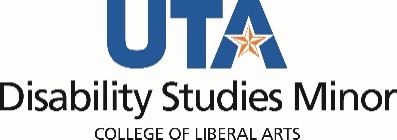 (Updated April 9, 2024) DS Advisor will enroll (highlighted gray) DS Advisor will enroll (highlighted gray) 2023-20242023-20242023-20242024-20252024-20252024-2025FallSpringSummerFallSpringSummerREQUIRED COURSESREQUIRED COURSESDS 4395DS InternshipXXXXXXDS 3307/HIST 3307History of DisabilityXXXCORE DS COURSESCORE DS COURSESDS 2301/ENGL 2303Topics in DS: Disability and LiteratureXDS 3308/HIST 3308History of MadnessXDS 3312/SOCW 3312Disability & Social WorkXXXXXXDS 3321/MODL 3301Introduction to Deaf Culture (only for Fall 2023)XDS 3321/PHIL 3341Disability EthicsXDS 3327/HIST 4327Cyborgs & ProstheticsXXDS 3346/COMM 3346Disability & Mass MediaXXDS 4329/MANA 4329Disability & WorkXXDS 3355/THEA 3355Universal Design & AccessibilityXXXXDS 3399/ART 3399Disability & ArtXXKINE 3304Adapted Physical Education & SportXXXX** requires director’s permission (highlighted gray)** requires director’s permission (highlighted gray)2023-20242023-20242023-20242024-20252024-20252024-2025FallSpringSummerFallSpringSummerELECTIVESELECTIVESASL 1441Beginning ASL IXXXXXXASL 1441Beginning ASL IIXXXXXXASL 2313Intermediate ASL IXXASL 2314Intermediate ASL IIXXANTH 3369Medical AnthropologyXXXXART 4304 Art & the Human ConditionX?ART 4332Race, Gender, & Disability in Early Modern ArtX?**COMM 4350**Health CommunicationX?**ECON 3301**Economics of HealthXXXX**ENGL 1302 (taught by Dr. Sarah Shelton)Rhetoric & Composition II (focused on Medical Humanities, Disability Studies, and the Sciences)XX??HEED 3330Consumer Health & Public Health SystemsXXXXHIST 3309Health and IncarcerationX?HIST 4307History of Medicine**HIST 4330**US Legal & Constitutional History, Colonial to 1877XX**HIST 4331**US Legal & Constitutional History, 1877 to present??HIST 4333Civil Rights HistoryXHUMA 3300Medical HumanitiesXXXX**HUMA 3340**Topics in Humanities: Stories of Illness and Care (class must have approved focus)X?HUMA 3360American Healthcare through FilmXXKINE 3307Sport & SocietyXXXX**KINE 3350**Urbanization & Vulnerable PopulationsXXXXXXLING 2371Language in a Multicultural USAXXXXMANA 4326Diversity in OrganizationsXXXXMODL 4310/FREN 4310Graphic Novels in the Medical World?XPHIL 3319Biomedical EthicsXXXX**PHIL 3340**Topics in Applied Ethics: Transplant Ethics (class must have approved focus)??**PHIL 3341**Topics in Bioethics: Neuroethics (class must have approved focus)X?SCIE 4303Clinical Medicine & the Human ExperiencexX**SCIE 4304**Diagnosis of Human DiseaseXX**SOCI 3336**Social InequalityXXXXX?SOCI 4320Medical SociologyXXXX**SOCW 3307**Diverse PopulationsXXXXXX**SPED 4304**Assistive TechnologyXX**SPED 4307**Special Education Legal & Policy IssuesXXTHEA 3351Robots, Digital Humanities, & TheatreX